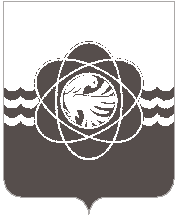 П О С Т А Н О В Л Е Н И Еот  02.11.2018 № 956	В связи с кадровыми изменениямиАдминистрация муниципального образования «город Десногорск» Смоленской области постановляет:1. Внести в постановление Администрации муниципального образования «город Десногорск» Смоленской области от 05.03.2013 № 215 «О назначении начальников сборных эвакуационных пунктов и утверждении Положения о СЭП муниципального образования «город Десногорск» Смоленской области при эвакуации населения в случае чрезвычайных ситуаций природного и техногенного характера и при переводе на работу в условиях военного времени» (ред. от 30.01.2014 № 106, от 19.09.2014 № 1133, от 31.08.2015 № 934,                 от 23.09.2015 № 1024, от 04.02.2016 № 82, от 10.10.2016 № 1083, от 22.05.2017        № 465, от 07.08.2017 № 773, от 30.08.2017 № 859, от 31.05.2018 № 489) следующие изменения:1.1. В пункте 1:- исключить из состава начальников сборных эвакуационных пунктов (СЭП):Пастарнака Алексея Петровича.- включить в состав начальников СЭП:Старовойтова Дмитрия Александровича – начальника отдельного поста ведомственной пожарной охраны ФКУ КП-5 УФСИН России по Смоленской области (СЭП № 5).2. Отделу информационных технологий и связи с общественностью (Н.В.Барханоева) разместить настоящее постановление на официальном сайте Администрации муниципального образования «город Десногорск» Смоленской области в сети Интернет.          3. Контроль исполнения настоящего постановления возложить на заместителя Главы муниципального образования по социальным вопросам – председателя эвакуационной комиссии муниципального образования «город Десногорск» Смоленской области А.А. Новикова, начальника Управления по делам ГО и ЧС А.К. Воронцова.Глава муниципального образования«город Десногорск» Смоленской области 	                                     А.Н. ШубинО внесении изменений в постановлениеАдминистрации муниципального образования «город Десногорск» Смоленской области от 05.03.2013        № 215 «О назначении начальников сборных эвакуационных пунктов и утверждении Положения о СЭП муниципального образования «город Десногорск» Смоленской области при эвакуации населения в случае чрезвычайных ситуаций природного и техногенного характера и при переводе на работу в условиях военного времени»